   «Осенние посиделки» ,под таким названием состоялась встреча работников ЦКР « Верховье Дона» с проживающими Центра социального обслуживания  №1 поселка Епифань. Тёплыми словами, работники социального обслуживания, поздравили с  75 летним юбилеем свою жительницу Ирину Захаровну, пожелав ей хорошего настроения  долголетия и доброго здоровья. В этот праздничный день своими  театральными способностями порадовали Елена Ерёмкина и Татьяна Антипова, исполнив миниатюру «Бабушки», музыкальные номера звучали в исполнении  группы «Растряпуха», Андрея Скворцова и Татьяны Антиповой.   Все присутствовавшие разделившись на две команды приняли активное участие в конкурсах. Всевозможные, увлекательные, познавательные загадки, связанные с осенью заставили поразмышлять.
    Со слезами на глазах бабушки и дедушки слушали душевные песни, пели частушки и активно танцевали под веселые, заводные мелодии и в этом помог  гармонист ,Иван Завитаев.     По окончанию посиделок артистов провожали словами благодарности и добрыми улыбками. Праздник подарил всем участникам  море позитива и радостного настроения. И хоть осень называют «унылой порой», тем не менее это не помеха для интересной и насыщенной жизни. Пожилых людей очень радуют внимание, вежливое отношение и забота со стороны окружающих их людей. Атмосфера на встрече настолько хороша, что все забыли о своих проблемах и на время помолодели душой. 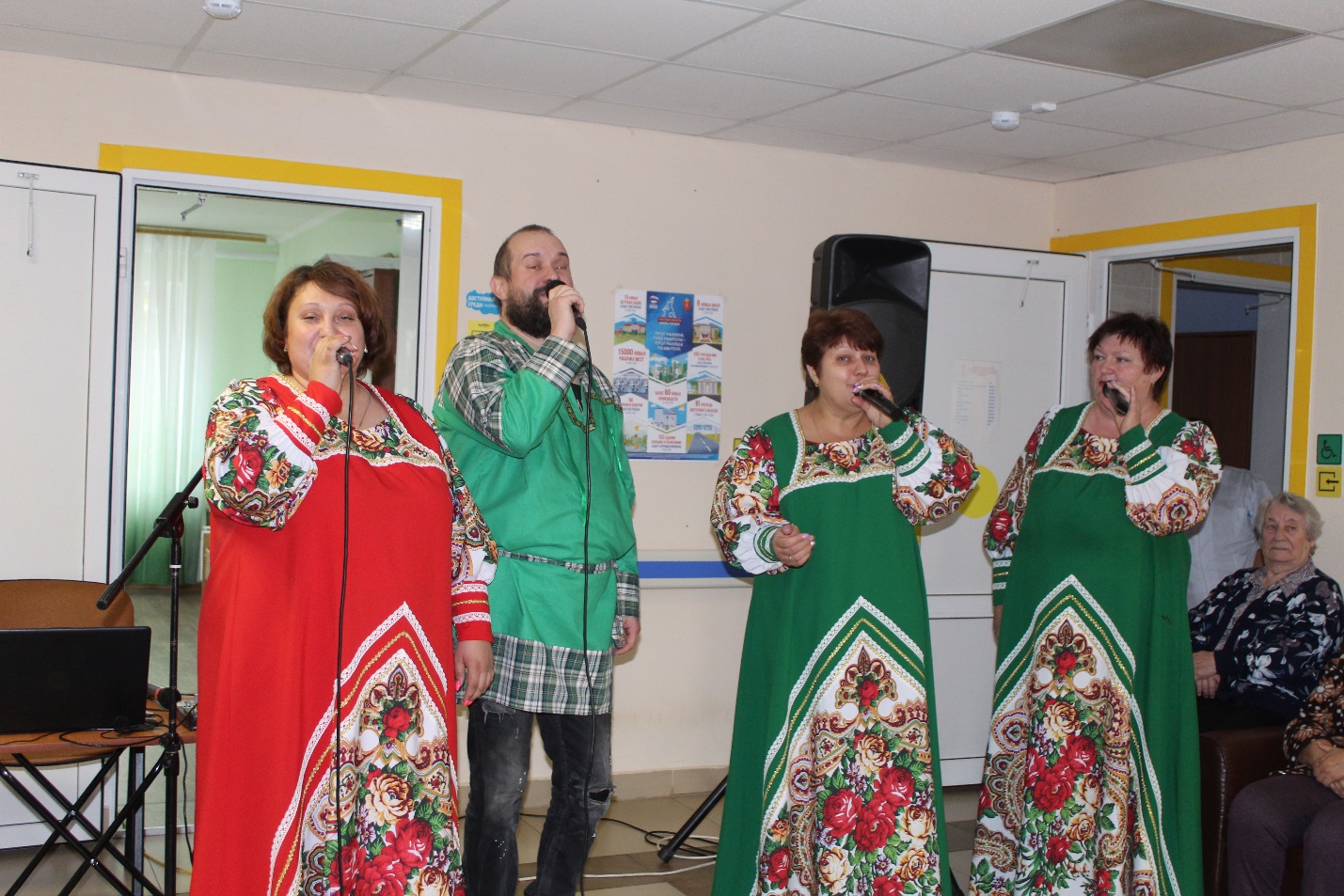 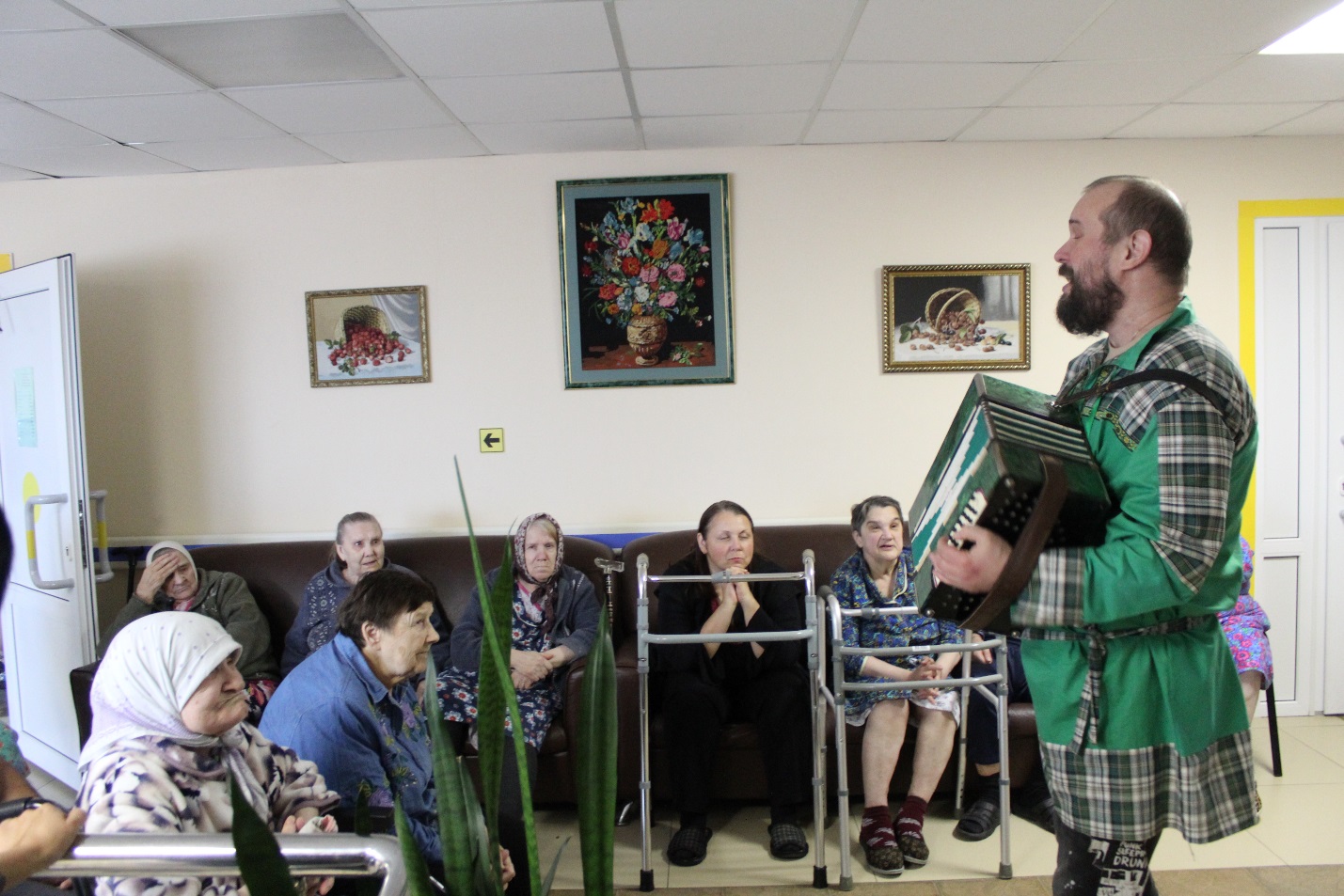 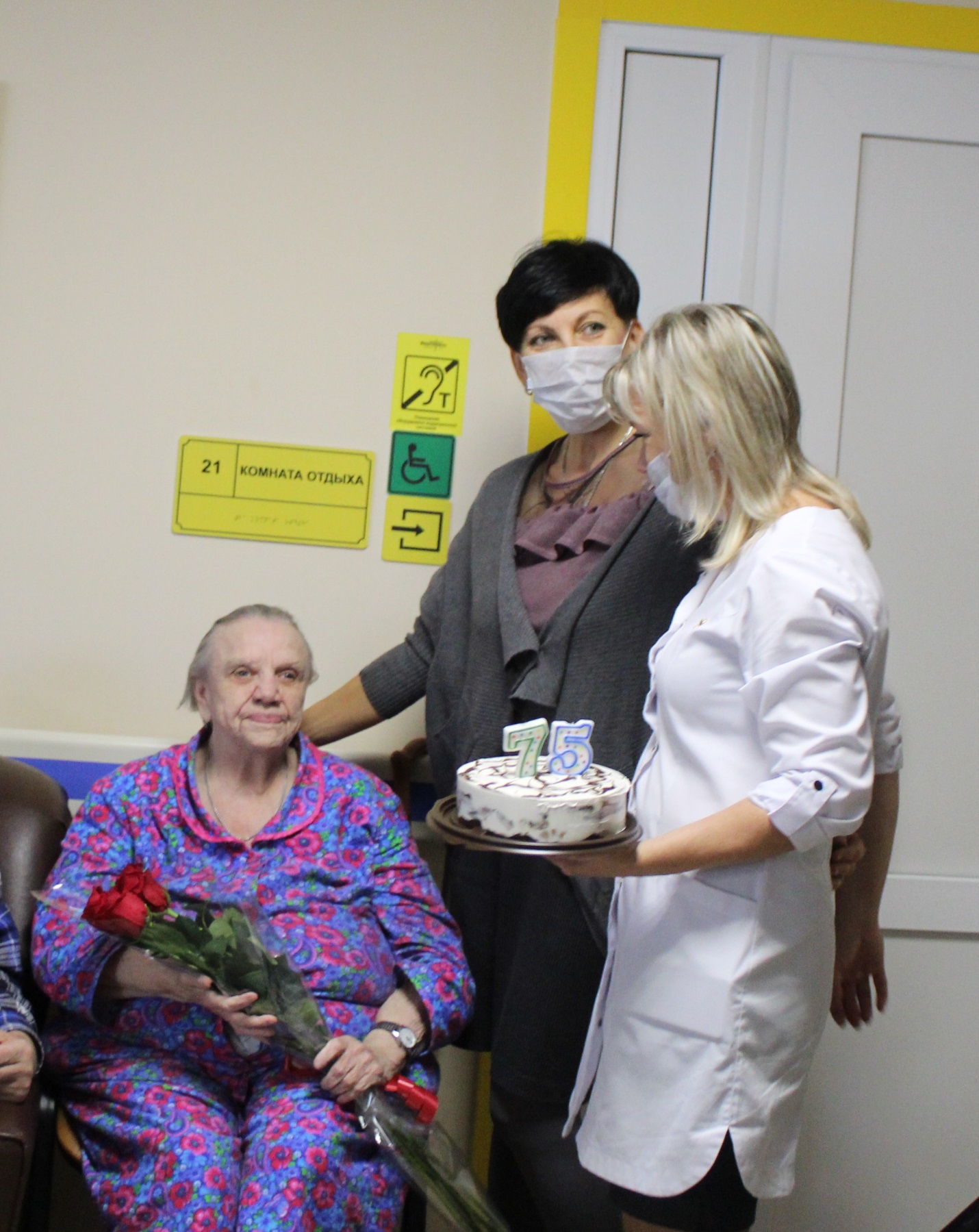 